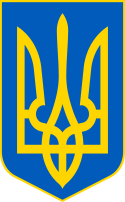 У К Р А Ї Н ААВАНГАРДІВСЬКА СЕЛИЩНА  РАДАОДЕСЬКОГО РАЙОНУ ОДЕСЬКОЇ ОБЛАСТІР І Ш Е Н Н Я    Про затвердження структури і чисельностіта штатного розпису Комунальної  установи«Будинок культури та відпочинку» Авангардівської селищної  ради на 2023 рік           Керуючись Наказом Міністерства культури України №745 від 18.10.2005р. «Про впорядкування умов оплати праці працівників культури на основі Єдиної тарифної сітки»,  Постановою КМУ від 30.08.2002 р.  № 1298 «Про оплату праці працівників на основі Єдиної тарифної сітки розрядів і коефіцієнтів з оплати праці працівників установ, закладів та організацій окремих галузей бюджетної сфери» та Законом України «Про місцеве самоврядування в Україні», Авангардівська селищна рада ВИРІШИЛА:Затвердити  структуру і чисельність Комунальної установи  «Будинок культури та відпочинку» Авангардівської селищної  ради на 2023 рік згідно з додатком №1 до рішення.Затвердити штатний розпис Комунальної установи  «Будинок культури та відпочинку» Авангардівської селищної  ради на 2023 рік згідно з додатком  №2 до рішення.Контроль за виконанням даного рішення покласти на постійну комісію з питань фінансів, бюджету, планування соціально-економічного розвитку, інвестицій, міжнародного співробітництва та регуляторної політики . Селищний голова                                                     Сергій ХРУСТОВСЬКИЙ№1666-VIIІвід 27.01.2023 